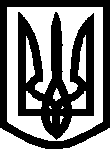 УКРАЇНАВИКОНАВЧИЙ КОМІТЕТМЕЛІТОПОЛЬСЬКОЇ  МІСЬКОЇ  РАДИЗапорізької областіР І Ш Е Н Н Я28.01.2021	№ 19Про внесення доповнень до рішення виконавчого комітету Мелітопольської міської ради Запорізької області від 24.11.2016 № 232/2 Керуючись ст. 32 Закону України «Про місцеве самоврядування в Україні», відповідно до ст. 56 Закону України «Про освіту», ст.ст. 33, 35 Закону України «Про дошкільну освіту», ст. 5 Закону України «Про охорону дитинства», ст.ст. 4, 6 Закону України «Про дитяче харчування», ст. 30 Закону України «Про статус і соціальний захист громадян, які постраждали внаслідок Чорнобильської катастрофи», ст. 7 Закону України «Про забезпечення прав і свобод внутрішньо переміщених осіб», ст.10 Закону України «Про статус ветеранів війни, гарантії їх соціального захисту», згідно з постановою Кабінету Міністрів України від 22.11.2004 № 1591 «Про затвердження норм харчування у закладах освіти та дитячих закладах оздоровлення та відпочинку», постановою Кабінету Міністрів України від 02.02.2011 № 116 «Про затвердження Порядку надання послуг з харчування дітей у дошкільних, учнів у загальноосвітніх та професійно-технічних навчальних закладах, операції з надання яких звільняються від обкладення податком на додану вартість», з метою організації повноцінного харчування вихованців окремих категорій закладів дошкільної освіти, виконавчий комітет Мелітопольської міської ради Запорізької областіВИРІШИВ:Внести доповнення до рішення виконавчого комітету Мелітопольської міської ради Запорізької області від 24.11.2016 № 232/2 «Про встановлення вартості харчування дітей у дошкільних навчальних закладах міста та втрату чинності рішення виконавчого комітету Мелітопольської міської ради Запорізької області від 23.06.2016 №113 з 01.01.2017», а саме:доповнити пункт 3.1 абзацами наступного змісту:«дітей грудного віку та дітям другого року життя, які постраждали внаслідок Чорнобильської катастрофи;дітей з числа внутрішньо переміщених осіб чи діти, які мають статус дитини, яка постраждала внаслідок воєнних дій і збройних конфліктів;дітей з числа осіб, визначених у статті 10 Закону України «Про статус ветеранів війни, гарантії їх соціального захисту».Контроль за виконанням цього рішення покласти на заступника міського голови з питань діяльності виконавчих органів ради Семікіна М.Мелітопольський міський голова 	Іван ФЕДОРОВ	                           Член виконкому                                            Ірина ДОНЕЦЬ